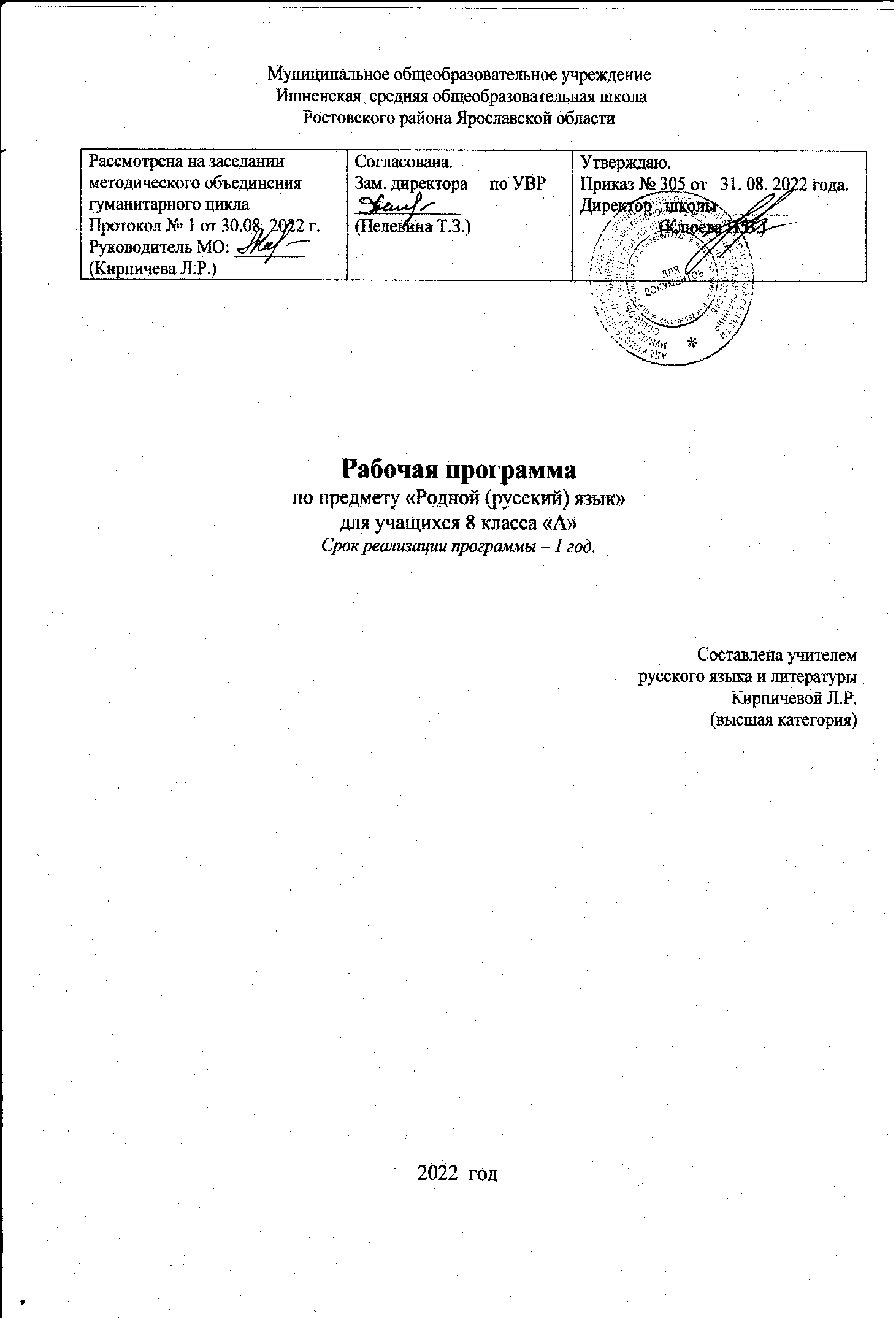  Пояснительная запискаРабочая программа по английскому языку разработана на основе следующих нормативных актов и учебно-методических документов:Федеральный государственный образовательный стандарт начального общего образования (утв. приказом Министерства образования и науки РФ от 6 октября 2009 г. N 373) с изменениями и дополнениями от: 26 ноября 2010 г., 22 сентября 2011 г., 18 декабря 2012 г., 29 декабря 2014 г., 18 мая, 31 декабря 2015 г., 11 декабря 2020 г.2. ООП НОО МОУ Ишненская СОШ (утв. приказом директора № № 15а д/о от 15.01.21 г.)Учебный план МОУ Ишненская СОШ (утв. приказом директора № 247 о/д от 30.08.2021 г.);Календарный учебный график МОУ Ишненская СОШ (утв. приказом директора № 248 о/д от 30.08.2021г.);Положение о рабочей программе по ФГОС СОО (утв. приказом директора № 243 о/д от 27.08.2021г.);Методическое письмо ГОАУ ИРО о преподавании учебных предметов «Иностранный язык», в образовательных организациях Ярославской области в 2021/2022 уч. ГПостановление Главного государственного санитарного врача Российской Федерации от 28.09.2020 г. № 28 «Об утверждении санитарных правил СП 2.4.3648-20 «Санитарно-эпидемиологические требования к организациям воспитания и обучения, отдыха и оздоровления детей и молодежи».8. Авторской программы по курсу «Английский в фокусе, 2-4»/ В.Г.Апальков, Ю.Е.Ваулина, О.Е.Полядко.- Москва.-Просвещение.- 2016   Последние десятилетия XX и начало XXI века ознаменовались глубокими изменениями политического, социально-экономического и социокультурного характера в российском обществе. Эти изменения оказали существенное влияние и на развитие образовательной сферы.   Рабочая программа предназначена для 4 класса общеобразовательных учреждений и составлена в соответствии с требованиями Федерального государственного образовательного стандарта начального образования, с учётом концепции духовно-нравственного воспитания и планируемых результатов освоения основной образовательной программы начального общего образования.Цели обучения:На изучение английского языка в 4 классе в Федеральном базисном учебном плане отводится 68 часов, соответственно по 2 часа в неделю. В процессе изучения английского языка согласно Примерным программам реализуются следующие цели:•	формирование умений общаться на английском языке на элементарном уровне с учетом речевых возможностей и потребностей младших школьников в устной (аудирование и говорение) и письменной (чтение и письмо) форме;•	приобщение детей к новому социальному опыту с использованием английского языка: знакомство младших школьников с миром зарубежных сверстников, с зарубежным детским фольклором и доступными образцами художественной литературы; воспитание дружелюбного отношения к представителям других стран;•	развитие речевых, интеллектуальных и познавательных способностей младших школьников, а также их общеучебных умений; развитие мотивации к дальнейшему овладению иностранным языком; •	воспитание и разностороннее развитие младшего школьника средствами иностранного языка.Исходя из сформулированных выше целей, изучение английского языка в 4 классе направлено на решение следующих задач:•	формирование представлений об иностранном языке как средстве общения, позволяющем добиваться взаимопонимания с людьми, говорящими/пишущими на иностранном языке, узнавать новое через звучащие и письменные тексты; •	расширение лингвистического кругозора младших школьников; освоение элементарных лингвистических представлений, доступных младшим школьникам и необходимых для овладения устной и письменной речью на иностранном языке на элементарном уровне;•	обеспечение коммуникативно-психологической адаптации младших школьников к новому языковому миру для преодоления в дальнейшем психологического барьера и использования иностранного языка как средства общения;•	развитие личностных качеств младшего школьника, его внимания, мышления, памяти и воображения в процессе участия в моделируемых ситуациях общения, ролевых играх; в ходе овладения языковым материалом; •	развитие эмоциональной сферы детей в процессе обучающих игр, учебных спектаклей с использованием иностранного языка;-развитие у младших школьников представлений о языке, науки конкретного предмета, усвоение учащимися элементарных терминов и понятий, осознанное оперирование ими;
– интеграции обучения, развития и воспитания, определяющий необходимость использования средств конкретного учебного предмета для социализации школьника, развития его социальной культуры, а также соответствующих практических умений.-воспитание дружелюбного отношения к представителям других стран.-развитие у младших школьников представлений о языке, науки конкретного предмета, усвоение учащимися элементарных терминов и понятий, осознанное оперирование ими;
– интеграции обучения, развития и воспитания, определяющий необходимость использования средств конкретного учебного предмета для социализации школьника, развития его социальной культуры, а также соответствующих практических умений.– развитие личности ребенка, его речевых способностей, внимания, мышления, памяти и воображения; мотивации к дальнейшему изучению английского языка на последующих ступенях школьного образования-умение соотнести графический образ слова с его звуковым образом, -опираться на языковую догадку в процессе чтения; -наблюдение, сравнение и элементарный анализ языковых явлений (звуков, букв, буквосочетаний, слов, словосочетаний и предложений). - умение действовать по образцу и по аналогии при составлении собственных высказываний в пределах обозначенной тематики; -умение списывать слова, предложения, текст на иностранном языке, а также выписывать из него и (или) вставлять в него или изменять в нем слова в соответствии с решаемой учебной задачей, например, с целью формирования орфографических, лексических или грамматических навыков; -умение пользоваться двуязычным словарем учебника, в том числе транскрипцией.•	приобщение младших школьников к новому социальному опыту за счет проигрывания на иностранном языке различных ролей в игровых ситуациях, типичных для семейного, бытового, учебного общения;•	развитие познавательных способностей, овладение умением координированной работы с разными компонентами учебно-методического комплекта (учебником, рабочей тетрадью, языковым портфелем, аудиоприложением, мультимедийным приложением и т. д.), умением работы в группеII. Общая характеристика учебного предмета.Иностранный язык (в том числе английский) входит в общеобразовательную область «Филология». Язык является важнейшим средством общения, без которого невозможно существование и развитие человеческого общества. Происходящие сегодня изменения в общественных отношениях, средствах коммуникации (использование новых информационных технологий) требуют повышения коммуникативной компетенции школьников, совершенствования их филологической подготовки. Все это повышает статус предмета «иностранный язык» как общеобразовательной учебной дисциплины. Основное назначение иностранного языка состоит в формировании коммуникативной компетенции, т.е. способности и готовности осуществлять иноязычное межличностное и межкультурное общение с носителями языка. Иностранный язык как учебный предмет характеризуется: межпредметностью (содержанием речи на иностранном языке могут быть сведения из разных областей знания, например, литературы, искусства, истории, географии, математики и др.); многоуровневостью (с одной стороны необходимо овладение различными языковыми средствами, соотносящимися с аспектами языка: лексическим, грамматическим, фонетическим, с другой - умениями в четырех видах речевой деятельности); полифункциональностью (может выступать как цель обучения и как средство приобретения сведений в самых различных областях знания).      Данная рабочая программа выполняет три основные функции.Информационно-методическая функция позволяет участникам образовательного процесса получить представление о целях, содержании, общей стратегии обучения, воспитания и развития учащихся начальной школы средствами конкретного учебного предмета, о вкладе каждого учебного предмета в решение общих целей начального образования.Организационно-планирующая функция позволяет рассмотреть возможное направление развертыванья и конкретизации содержания образовательного стандарта начального общего образования по конкретному учебному предмету с учетом его специфики и логики учебного процесса. Реализация организационно-планирующей функции предусматривает выделение этапов обучения, определение количественных и качественных характеристик содержания обучения на каждом этапе.Контролирующая функция заключается в том, что программа, задавая требования к содержанию речи, коммуникативным умениям, к отбору языкового материала и к уровню обученности школьников на каждом этапе обучения, может служить основой для сравнения полученных в ходе контроля результатов.Основные содержательные линии.В курсе иностранного языка можно выделить следующие содержательные линии:коммуникативные умения в основных видах речевой деятельности: аудировании, говорении, чтении и письме;языковые средства и навыки пользования ими;социокультурная осведомленность;общеучебные и специальные учебные умения.Основной содержательной линией из четырех перечисленных являются коммуникативные умения, которые представляют собой результат овладения иностранным языком на данном этапе обучения. Формирование коммуникативных умений предполагает овладение языковыми средствами, а также навыками оперирования ими в процессе общения в устной и письменной форме. Таким образом, языковые навыки представляют собой часть названных сложных коммуникативных умений. Формирование коммуникативной компетенции также неразрывно связано с социокультурной осведомленностью младших школьников. Все указанные содержательные линии находятся в тесной взаимосвязи, и отсутствие одной из них нарушает единство учебного предмета «Иностранный язык».Обучение перечисленным видам речевой деятельности происходит во взаимосвязи. Однако наблюдается некоторое устное опережение, вызванное объективными причинами: овладение письменными формами общения (чтением и письмом), связанное с необходимостью формирования техники чтения и письма, происходит более медленно. Поэтому темпы овладения разными видами учебной деятельности уравнивается только к концу обучения в начальной школе.III. Личностные, метапредметные и предметные результаты освоения учебного предмета.В результате освоения основной образовательной программы начального общего образования у учащихся будут сформированы личностные, метапредметные и предметные универсальные учебные действия как основа умения учиться.Личностными результатами являются- общее представление о мире как многоязычном и поликультурном сообществе;- осознание себя гражданином своей страны;-  осознание языка, в том числе иностранного, как основного средства общения между людьми;- знакомство с миром зарубежных сверстников с использованием средств изучаемого иностранного языка (через детский фольклор, некоторые образцы детской художественной литературы, традиции).Метапредметными результатами изучения английского языка в начальной школе являются:- развитие умения взаимодействовать с окружающими при выполнении разных ролей в пределах речевых потребностей и возможностей младшего школьника;-  развитие коммуникативных способностей школьника, умения выбирать адекватные языковые и речевые средства для успешного решения элементарной коммуникативной задачи;- расширение общего лингвистического кругозора младшего школьника; - развитие познавательной, эмоциональной и волевой сфер младшего школьника;-  формирование мотивации к изучению иностранного языка;- владение умением координированной работы с разными компонентами учебно-методического комплекта (учебником, аудиодиском и т. д.).Предметные результаты:В результате изучения иностранного языка на ступени начального общего образования у обучающихся:- сформируется элементарная иноязычная коммуникативная компетенция, т. е. способность и готовность общаться с носителями изучаемого иностранного языка в устной (говорение и аудирование) и письменной (чтение и письмо) формах общения с учётом речевых возможностей и потребностей младшего школьника; расширится лингвистический кругозор; будет получено общее представление о строе изучаемого языка и его некоторых отличиях от родного языка;- будут заложены основы коммуникативной культуры, т. е. способность ставить и решать посильные коммуникативные задачи, адекватно использовать имеющиеся речевые и неречевые средства общения, соблюдать речевой этикет, быть вежливыми и доброжелательными речевыми партнёрами;- сформируются положительная мотивация и устойчивый учебно-познавательный интерес к предмету «Иностранный язык», а также необходимые универсальные учебные действия и специальные учебные умения, что заложит основу успешной учебной деятельности по овладению иностранным языком на следующей ступени образования.Коммуникативные уменияГоворениеВыпускник научится:• участвовать в элементарных диалогах (этикетном, диалоге-расспросе, диалоге-побуждении), соблюдая нормы речевого этикета, принятые в англоязычных странах;• составлять небольшое описание предмета, картинки, персонажа;   • рассказывать о себе, своей семье, друге.АудированиеВыпускник научится:• понимать на слух речь учителя и одноклассников при непосредственном общении и вербально/невербально реагировать на услышанное;  • воспринимать на слух в аудиозаписи и понимать основное содержание небольших сообщений, рассказов, сказок, построенных в основном на знакомом языковом материале.ЧтениеВыпускник научится:• соотносить графический образ английского слова с его звуковым образом;     • читать вслух небольшой текст, построенный на изученном языковом материале, соблюдая правила произношения и соответствующую интонацию;• читать про себя и понимать содержание небольшого текста, построенного в основном на изученном языковом материале;• читать про себя и находить необходимую информацию.ПисьмоВыпускник научится:• выписывать из текста слова, словосочетания и предложения;• писать поздравительную открытку к Новому году, Рождеству, дню рождения (с опорой на образец);• писать по образцу краткое письмо зарубежному другу (с опорой на образец).Языковые средства и навыки оперирования имиГрафика, каллиграфия, орфографияВыпускник научится:• воспроизводить графически и каллиграфически корректно все буквы английского алфавита (полупечатное написание букв, буквосочетаний, слов);   • пользоваться английским алфавитом, знать последовательность букв в нём;• списывать текст;  • восстанавливать слово в соответствии с решаемой учебной задачей; отличать буквы от знаков транскрипции.Фонетическая сторона речиВыпускник научится:• различать на слух и адекватно произносить все звуки английского языка, соблюдая нормы произношения звуков;• соблюдать правильное ударение в изолированном слове, фразе;• различать коммуникативные типы предложений по интонации;• корректно произносить предложения с точки зрения их ритмико-интонационных особенностей.Лексическая сторона речиВыпускник научится:• узнавать в письменном и устном тексте изученные лексические единицы, в том числе словосочетания, в пределах тематики на ступени начального общего образования;• употреблять в процессе общения активную лексику в соответствии с коммуникативной задачей;• восстанавливать текст в соответствии с решаемой учебной задачей.Грамматическая сторона речиВыпускник научится:• распознавать и употреблять в речи основные коммуникативные типы предложений;• распознавать в тексте и употреблять в речи изученные части речи: существительные с определённым/неопределённым/нулевым артиклем, существительные в единственном и множественном числе; глагол-связку to be; глаголы в Present, Past, Future Simple; модальные глаголы can, may, must; личные, притяжательные и указательные местоимения; прилагательные в положительной, сравнительной и превосходной степени; количественные (до 100) и порядковые (до 30) числительные; наиболее употребительные предлоги для выражения временных и пространственных отношений.IV. Содержание учебного предмета английского языка в 4 классе  Предметное содержание речиПредметное содержание устной и письменной речи соответствует образовательным и воспитательным целям, а также интересам и возрастным особенностям младших школьников и включает следующие темы:Добро пожаловать!  (2 часа)Снова вместе! Повторение фраз приветствия и знакомства. Снова вместе! Повторение тем «Одежда», «Дом», «Еда», «Каникулы». Повторение числительных.II. Семья и друзья (8 часов)Одна большая счастливая семья. Знакомство с новыми лексическими единицами. Одна большая счастливая семья. Закрепление изученной лексики. Мой лучший друг. Знакомство с новыми лексическими единицами. Мой лучший друг. Весело в школе. Артур и Раскаль. Сказка “ Златовласка и три медведя”. Формирование навыков чтения и аудирования. Англоговорящие страны мира. Знакомство с новыми лексическими единицами. Теперь я знаю… Закрепление языкового материала модуля. Итоговый тест модуля 2III. Рабочий день (8 часов)Больница для животных! Знакомство с новыми лексическими единицами. Больница для животных! Формирование навыков чтения, говорения и письма. Работай и играй! Знакомство с новыми лексическими единицами. Работай и играй! Весело в школе. Артур и Раскаль. Сказка “ Златовласка и три медведя”. Формирование навыков чтения и аудирования.  Кем     хотят стать российские дети? Формирование навыков чтения, говорения, письма. Теперь я знаю ...Закрепление языкового материала модуля. Итоговый тест модуля 3.IV. Вкусное угощение! (8 часов)Фруктовый салат пирата. Знакомство с новыми лексическими единицами Фруктовый салат пирата. Закрепление пройденной лексики. Приготовь блюдо! Знакомство с новыми лексическими единицами Приготовь блюдо! Весело в школе.  Закрепление лексики по теме «Еда». Артур и Раскаль. Сказка “ Златовласка с и три медведя”. Формирование навыков чтения и аудирования. Что на десерт? Что бы вы хотели к чаю? Теперь я знаю… Закрепление языкового материала модуля. Итоговый тест модуля 4 V. В зоопарке (8 часов)Забавные животные. Знакомство с новыми лексическими единицами. Забавные животные. Закрепление грамматических и лексических структур. Необычное о животных! Знакомство с новыми лексическими единицами. Необычное о животных! Весело в школе. Артур и Раскаль. Формирование навыков чтения. Сказка “ Златовласка и три медведя”. Формирование навыков чтения и аудирования. Прогулка в дикой местности! Знакомство с новыми лексическими единицами. Теперь я знаю… Закрепление языкового материала модуля. Итоговый тест модуля 5. VI. Где вы были вчера? (8 часов)Чаепитие! Знакомство с новыми лексическими единицами. Чаепитие! Закрепление лексики по теме. Наши вчерашние дни! Знакомство с новыми лексическими единицами. Наши вчерашние дни! Весело в школе. Артур и Раскаль. Формирование навыков чтения и перевода. Сказка “Златовласка и три медведя”. Формирование навыков чтения и аудирования. Пожелания ко дню рождения! День города. Формирование навыков чтения и перевода.Теперь я знаю… Закрепление языкового материала модуля. Итоговый тест модуля 6VII. Расскажи сказку (8 часов)Заяц и черепаха.  Знакомство с новыми лексическими единицами. Заяц и черепаха. Изучение предлогов местонахождения.Однажды! Знакомство с новыми лексическими единицами. Однажды. Весело в школе. Артур и Раскаль. Формирование грамматических навыков. Сказка “Златовласка и три медведя”. Формирование навыков чтения и аудирования. Мир сказок! Формирование навыков чтения и перевода. Теперь я знаю… Закрепление языкового материала модуля. Итоговый тест модуля 7.VIII. Дни которые нужно помнить (8 часов)Лучшее время! Знакомство с новыми лексическими единицами. Лучшее время! Формирование навыков чтения и говорения. Волшебные моменты.  Знакомство с новыми лексическими единицами. Волшебные моменты! Весело в школе. Артур и Раскаль. Формирование навыков чтения и говорения. Сказка “Златовласка и три медведя”. Формирование навыков чтения и аудирования. Дни, которые важно помнить! Формирование навыков чтения и говорения. Теперь я знаю… Закрепление языкового материала модуля. Итоговый тест модуля 8.Места, которые нужно посетить!  (10 часов)Хорошее время впереди! Знакомство с новыми лексическими единицами. Хорошее время впереди! Формирование навыков аудирования, письма. Привет, солнышко! Знакомство с новыми лексическими единицами. Привет, солнышко! Весело в школе. Артур и Раскаль. Формирование навыков чтения. Сказка “Златовласка и три медведя”. Формирование навыков чтения и аудирования. Флорида! Путешествие – это забавно! Формирование навыков чтения. Теперь я знаю… Закрепление языкового материала модуля. Итоговый тест модуля 9. Итоговая тестовая работа. Закрепление лексико-грамматических навыковКоммуникативные умения по видам речевой деятельностиВ русле говорения 1. Диалогическая форма Уметь вести: • этикетные диалоги в типичных ситуациях бытового, учебно-трудового и межкультурного общения, в том числе полученные с помощью средств коммуникации; • диалог-расспрос (запрос информации и ответ на него); • диалог-побуждение к действию. 2. Монологическая форма Уметь пользоваться: • основными коммуникативными типами речи: описание, рассказ, характеристика (персонажей). В русле аудирования Воспринимать на слух и понимать: • речь учителя и одноклассников в процессе общения на уроке и вербально/невербально реагировать на услышанное; • небольшие доступные тексты в аудиозаписи, построенные в основном на изученном языковом материале, в том числе полученные с помощью средств коммуникации. В русле чтения Читать: • вслух небольшие тексты, построенные на изученном языковом материале; • про себя и понимать тексты, содержащие как изученный языковой материал, так и отдельные новые слова, находить в тексте необходимую информацию (имена персонажей, где происходит действие и т. д.). В русле письма Владеть: • умением выписывать из текста слова, словосочетания и предложения; • основами письменной речи: писать по образцу поздравление с праздником, короткое личное письмо. Языковые средства и навыки пользования ими Графика, каллиграфия, орфография. Все буквы английского алфавита. Основные буквосочетания. Звуко-буквенные соответствия. Знаки транскрипции. Апостроф. Основные правила чтения и орфографии. Написание наиболее употребительных слов, вошедших в активный словарь. Фонетическая сторона речи. Адекватное произношение и различение на слух всех звуков и звукосочетаний английского языка. Соблюдение норм произношения: долгота и краткость гласных, отсутствие оглушения звонких согласных в конце слога или слова, отсутствие смягчения согласных перед гласными. Дифтонги. Связующее “r” (there is/there are). Ударение в слове, фразе. Отсутствие ударения на служебных словах (артиклях, союзах, предлогах). Членение предложений на смысловые группы. Ритмико-интонационные особенности повествовательного, побудительного и вопросительного (общий и специальный вопросы) предложений. Интонация перечисления. Чтение по транскрипции изученных слов. Лексическая сторона речи. Лексические единицы, обслуживающие ситуации общения в пределах тематики начальной школы, в объёме 500 лексических единиц для двустороннего (рецептивного и продуктивного) усвоения, простейшие устойчивые словосочетания, оценочная лексика и речевые клише как элементы речевого этикета, отражающие культуру англоговорящих стран. Интернациональные слова (например, project, portfolio, garage, tennis). Начальное представление о способах словообразования: суффиксация (суффиксы -еr, -от, -tion, -ist, -ful, -ly, -teen, -ty, -th) teach – teacher, friend – friendly, словосложение (postcard), конверсия (play – to play). Грамматическая сторона речи. Основные коммуникативные типы предложений: повествовательное, вопросительное, побудительное. Общий и специальный вопросы. Вопросительные слова: what, who, when, where, why, how. Порядок слов в предложении. Утвердительные и отрицательные предложения. Простое предложение с простым глагольным сказуемым (Не speaks English.), составным именным (My family is big.) и составным глагольным (I like to dance. She can skate well.) сказуемым. Побудительные предложения в утвердительной (Help me, please.) и отрицательной (Don’t be late!) формах. Безличные предложения в настоящем времени (It is cold. It’s five o’clock.). Предложения с оборотом there is/there are. Простые распространённые предложения. Предложения с однородными членами. Сложносочинённые предложения с союзами and и but. Сложноподчинённые предложения с союзом because. Правильные и неправильные глаголы в Present, Future, Past Simple. Неопределённая форма глагола. Глагол-связка to be. Модальные глаголы can, may, must, have to. Глагольные конструкции “I’d like to ...”. Существительные в единственном и множественном числе (образованные по правилу и исключения), существительные с неопределённым, определённым и нулевым артиклем. Притяжательный падеж имён существительных. Прилагательные в положительной, сравнительной и превосходной степени, образованные по правилам и исключения. Местоимения: личные (в именительном и объектном падежах), притяжательные, вопросительные, указательные (this/these, that/those), неопределённые (some, any – некоторые случаи употребления). Наречия времени (yesterday, tomorrow, never, usually, often, sometimes). Наречия степени (much, little, very). Количественные числительные до 100, порядковые числительные до 30. Наиболее употребительные предлоги: in, on, at, into, to, from, of, with. Социокультурная осведомлённостьВ процессе обучения английскому языку в начальной школе учащиеся знакомятся с названиями стран изучаемого языка, некоторыми литературными персонажами популярных детских произведений, сюжетами некоторых популярных сказок, а также небольшими произведениями детского фольклора (стихи, песни) на иностранном языке, элементарными формами речевого и неречевого поведения, принятого в странах изучаемого языка. Общеучебные умения В процессе изучения курса «Иностранный язык» младшие школьники: • совершенствуют приёмы работы с текстом, опираясь на умения, приобретённые на уроках родного языка (прогнозировать содержание текста по заголовку, данным к тексту рисункам, списывать текст, выписывать отдельные слова и предложения из текста и т. п.); • овладевают более разнообразными приёмами раскрытия значения слова, используя словообразовательные элементы; синонимы, антонимы, контекст; • совершенствуют общеречевые коммуникативные умения, например, начинать и завершать разговор, используя речевые клише; поддерживать беседу, задавая вопросы и переспрашивая; • учатся осуществлять самоконтроль, самооценку; • учатся самостоятельно выполнять задания с использованием компьютера (при наличии мультимедийного приложения). Общеучебные умения, а также социокультурная осведомлённость приобретаются учащимися в процессе формирования коммуникативных умений в основных видах речевой деятельности. Поэтому они не выделяются отдельно в тематическом планировании. V. Тематическое планирование с определением основных видов деятельностиТематическое планирование 4 классКалендарно-тематическое планирование 4 классVI.	Учебно-методическое обеспечение и материально-техническое обеспечение образовательного процесса:2. Учебно-методические пособияБыкова Н., Дули Дж., Поспелова М., Эванс В. УМК «Английский в фокусе» для 4 класса. – М.: Express Publishing: Просвещение, 2020.Пособия для учащихся: Быкова Н., Дули Дж., Поспелова М., Эванс В.: рабочая тетрадь к УМК «Английский в фокусе» для 4 класса. –М.: Express Publishing: Просвещение, 2020Перечень учебно-методического обеспечения образовательного процессаУчебник (Student’s book);Рабочая тетрадь (Workbook);Книга для учителя (Teacher’s book);Контрольные задания (Test booklet);www.prosv.ru/umk/spotlight - сайт учебного курса.VIII. Планируемые результаты изучения учебного предметаДостижение целей личностного, социального и познавательного развития обучающихся является главным результатом освоения основной образовательной программы начального общего образования по английскому языку.Выпускник начальной школы приобретёт следующие личностные характеристики:•	любовь к своему народу, своему краю и своей Родине; •	уважение и осознание ценностей семьи и общества;•	любознательность, активное и заинтересованное познание мира;•	владение основами умения учиться, способность к организации собственной деятельности; •	готовность самостоятельно действовать и отвечать за свои поступки перед семьёй и обществом; •	доброжелательность, умение слушать и слышать собеседника, обосновывать свою позицию, высказывать своё мнение; •	следование правилам здорового и безопасного для себя и окружающих образа жизни. В процессе воспитания у выпускника начальной школы будут достигнуты определённые личностные результаты освоения учебного предмета «Иностранный язык». У выпускника начальной школы 1) будут сформированы основы российской гражданской идентичности, чувство гордости за свою Родину, российский народ и историю России, осознание своей этнической и национальной принадлежности; ценности многонационального российского общества; гуманистические и демократические ценностные ориентации; 2) будет сформирован целостный, социально ориентированный взгляд на мир в его органичном единстве и разнообразии природы, народов, культур и религий; 3) будет сформировано уважительное отношение к иному мнению, истории и культуре других народов; 4) будут сформированы начальные навыки адаптации в динамично изменяющемся и развивающемся мире; 5) будут развиты мотивы учебной деятельности и сформирован личностный смысл учения;6) будут развиты самостоятельность и личная ответственность за свои поступки, в том числе в информационной деятельности, на основе представлений о нравственных нормах, социальной справедливости и свободе; 7) будут сформированы эстетические потребности, ценности и чувства; 8) будут развиты этические чувства, доброжелательность и эмоционально-нравственная отзывчивость, понимание и сопереживание чувствам других людей; 9) будут развиты навыки сотрудничества со взрослыми и сверстниками в разных социальных ситуациях, умения не создавать конфликтов и находить выходы из спорных ситуаций; 10) будут сформированы установки на безопасный, здоровый образ жизни, наличие мотивации к творческому труду, работе на результат, бережному отношению к материальным и духовным ценностям. В процессе освоения основной образовательной программы начального общего образования будут достигнуты определённые метапредметные результаты. Выпускники начальной школы 1)	овладеют способностью принимать и сохранять цели и задачи учебной деятельности, поиска средств её осуществления; 2)	сформируют умения планировать, контролировать и оценивать учебные действия в соответствии с поставленной задачей и условиями её реализации; определять наиболее эффективные способы достижения результата;3)	 сформируют умения понимать причины успеха/неуспеха учебной деятельности и способности конструктивно действовать даже в ситуациях неуспеха; 4)	 освоят начальные формы познавательной и личностной рефлексии; 5)	будут активно использовать речевые средства и средства информационных и коммуникационных технологий для решения коммуникативных и познавательных задач; 6)	 будут использовать различные способы поиска (в справочных источниках и открытом учебном информационном пространстве Сети Интернет), сбора, обработки, анализа, организации, передачи и интерпретации информации в соответствии с коммуникативными и познавательными задачами; 7)	овладеют навыками смыслового чтения текстов различных стилей и жанров в соответствии с целями и задачами; будут осознанно строить речевое высказывание в соответствии с задачами коммуникации и составлять тексты в устной и письменной форме; 8)	будут готовы слушать собеседника и вести диалог; признавать возможность существования различных точек зрения и права каждого иметь свою; излагать своё мнение и аргументировать свою точку зрения и оценку событий; 9)	 смогут определять общие цели и пути их достижения; смогут договариваться о распределении функций и ролей в совместной деятельности; осуществлять взаимный контроль в совместной деятельности, адекватно оценивать собственное поведение и поведение окружающих;10)	 будут готовы конструктивно разрешать конфликты посредством учёта интересов сторон и сотрудничества;11)	 овладеют базовыми предметными и межпредметными понятиями, отражающими существенные связи и отношения между объектами и процессами.В процессе освоения основной образовательной программы начального общего образования будут достигнуты определённые предметные результаты. Выпускники начальной школы1)	приобретут начальные навыки общения в устной и письменной форме с носителями иностранного языка на основе своих речевых возможностей и потребностей; освоят правила речевого и неречевого поведения;2)	освоят начальные лингвистические представления, необходимые для овладения на элементарном уровне устной и письменной речью на иностранном языке, расширяя таким образом лингвистический кругозор;3)	сформируют дружелюбное отношение и толерантность к носителям другого языка на основе знакомства с жизнью своих сверстников в других странах, с детским фольклором и доступными образцами детской художественной литературы.В процессе овладения английским языком у учащихся будут развиты коммуникативные умения по видам речевой деятельности.В говорении выпускник научится:•	вести и поддерживать элементарный диалог: этикетный, диалог-расспрос, диалог-побуждение;•	кратко описывать и характеризовать предмет, картинку, персонаж;•	рассказывать о себе, своей семье, друге, школе, родном крае, стране и т. п. (в пределах тематики начальной школы);•	воспроизводить наизусть небольшие произведения детского фольклора: рифмовки, стихотворения, песни;•	кратко передавать содержание прочитанного/услышанного текста;•	выражать отношение к прочитанному/услышанному.В аудировании выпускник научится:•	понимать на слух речь учителя по ведению урока; связные высказывания учителя, построенные на знакомом материале и/или содержащие некоторые незнакомые слова; выказывания одноклассников; •	понимать основную информацию услышанного (небольшие тексты и сообщения, построенные на изученном речевом материале, как при непосредственном общении, так и при восприятии аудиозаписи);•	извлекать конкретную информацию из услышанного;•	вербально или невербально реагировать на услышанное;•	понимать на слух разные типы текста (краткие диалоги, описания, рифмовки, песни);•	использовать контекстуальную или языковую догадку;•	не обращать внимания на незнакомые слова, не мешающие понимать основное содержание текста.В чтении выпускник овладеет техникой чтения, т. е. научится читать:•	 с помощью (изученных) правил чтения и с правильным словесным ударением;•	с правильным логическим и фразовым ударением простые нераспространённые предложения;•	основные коммуникативные типы предложений (повествовательные, вопросительные, побудительные, восклицательные);•	небольшие тексты с разными стратегиями, обеспечивающими понимание основной идеи текста, полное понимание текста и понимание необходимой информации.Он также научится•	 читать и понимать содержание текста на уровне значения и отвечать на вопросы по содержанию текста;•	 определять значения незнакомых слов по знакомым словообразовательным элементам (приставки, суффиксы) и по известным составляющим элементам сложных слов, аналогии с родным языком, конверсии, контексту, иллюстративной наглядности;•	пользоваться справочными материалами (англо-русским словарём, лингвострановедческим справочником) с применением знаний алфавита и транскрипции;•	читать и понимать тексты, написанные разными типами шрифтов;•	читать с соответствующим ритмико-интонационным оформлением простые распространённые предложения с однородными членами;•	понимать внутреннюю организацию текста; •	читать и понимать содержание текста на уровне смысла и соотносить события в тексте с личным опытом.В письме выпускник научится:•	правильно списывать; •	выполнять лексико-грамматические упражнения;•	делать подписи к рисункам;•	отвечать письменно на вопросы;•	писать открытки-поздравления с праздником и днём рождения;•	писать личные письма в рамках изучаемой тематики с опорой на образец;•	правильно оформлять конверт (с опорой на образец).Языковые средства и навыки пользования имиГрафика, каллиграфия и орфографияВыпускник научится:•	распознавать слова, написанные разными шрифтами;•	отличать буквы от транскрипционных знаков;•	читать слова по транскрипции;•	пользоваться английским алфавитом;•	писать все буквы английского алфавита и основные буквосочетания (полупечатным шрифтом);•	сравнивать и анализировать буквы/буквосочетания и соответствующие транскрипционные знаки;•	писать красиво (овладеет навыками английской каллиграфии);•	писать правильно (овладеет основными правилами орфографии);•	писать транскрипционные знаки;•	группировать слова в соответствии с изученными правилами чтения;•	использовать словарь для уточнения написания слова.Фонетическая сторона речиВыпускник научится:•	различать на слух и адекватно произносить все звуки английского языка;•	соблюдать нормы произношения звуков английского языка в чтении вслух и устной речи (долгота и краткость гласных, отсутствие оглушения звонких согласных в конце слов, отсутствие смягчения согласных перед гласными); •	распознавать случаи использования связующего “r” и использовать их в речи;•	соблюдать правильное ударение в изолированном слове, фразе;•	понимать и использовать логическое ударение во фразе, предложении; •	соблюдать правило отсутствия ударения на служебных словах;•	правильно произносить предложения с однородными членами (соблюдая интонацию перечисления);•	различать коммуникативный тип предложения по его интонации;•	правильно произносить предложения с точки зрения их ритмико-интонационных особенностей – повествовательное (утвердительное и отрицательное), вопросительное (общий и специальный вопросы), побудительное и восклицательное предложения.Лексическая сторона речиВыпускник научится:•	понимать значение лексических единиц в письменном и устном тексте в пределах тематики начальной школы;•	использовать в речи лексические единицы, обслуживающие ситуации общения в пределах тематики начальной школы в соответствии с коммуникативной задачей;•	распознавать по определённым признакам части речи;•	использовать правила словообразования;•	догадываться о значении незнакомых слов, используя различные виды догадки (по аналогии с родным языком, словообразовательным элементам и т. д.).Грамматическая сторона речиВыпускник научится:•	 понимать и употреблять в речи изученные существительные с определённым/неопределённым/нулевым артиклем, прилагательные в положительной, сравнительной и превосходной степени, количественные (до 100) и порядковые (до 30) числительные; личные, притяжательные и вопросительные местоимения, глагол have (got), глагол-связку to be, модальные глаголы can, may, must, have to, видовременные формы Present/Past/FutureSimple, конструкцию to be going to для выражения будущих действий, наречия времени, места и образа действия, наиболее употребительные предлоги для выражения временных и пространственных отношений;•	употреблять основные коммуникативные типы предложений, безличные предложения, предложения с оборотом there is/there are, побудительные предложения в утвердительной и отрицательной формах; •	понимать и использовать неопределённый, определённый и нулевой артикли;•	понимать и использовать в речи указательные (this, that, these, those) и неопределённые (some, any) местоимения;•	понимать и использовать в речи множественное число существительных, образованных по правилам и не по правилам;•	понимать и использовать в речи сложносочинённые предложения с союзами and и but;•	понимать и использовать в речи сложноподчинённые предложения с союзом because.Критерии оценивания работ учащихся по предмету «Английский язык»1.Критерии оценивания письменных работ1.1. За письменные работы (контрольные работы, тестовые работы, словарные диктанты) оценка вычисляется исходя из процента правильных ответов:         	1. 2. Творческие письменные работы (письма, разные виды сочинений, эссе, проектные работы, вт.ч. в группах) оцениваются по пяти критериям:2.1. Содержание (соблюдение объема работы, соответствие теме, отражены ли все указанные в задании аспекты, стилевое оформление речи соответствует типу задания, аргументация на соответствующем уровне, соблюдение норм вежливости).2.2. Организация работы (логичность высказывания, использование средств логической связи на соответствующем уровне, соблюдение формата высказывания и деление текста на абзацы);2.3. Лексика (словарный запас соответствует поставленной задаче и требованиям данного года обучения языку);2.4. Грамматика (использование разнообразных грамматических конструкций в соответствии с поставленной задачей и требованиям данного года обучения языку);2.5. Орфография и пунктуация (отсутствие орфографических ошибок, соблюдение главных правил пунктуации: предложения начинаются с заглавной буквы, в конце предложения стоит точка, вопросительный или восклицательный знак, а также соблюдение основных правил расстановки запятых).Критерии оценки творческих письменных работ(письма, сочинения, эссе, проектные работы, в т.ч. в группах)2. Критерии оценки устных развернутых ответов(монологические высказывания, пересказы, диалоги, проектные работы, в т.ч. в группах)Устные ответы оцениваются по пяти критериям:1. Содержание (соблюдение объема высказывания, соответствие теме, отражение всех аспектов, указанных в задании, стилевое оформление речи, аргументация, соблюдение норм вежливости).2. Взаимодействие с собеседником (умение логично и связно вести беседу, соблюдать очередность при обмене репликами, давать аргументированные и развернутые ответы на вопросы собеседника, умение начать и поддерживать беседу, а также восстановить ее в случае сбоя: переспрос, уточнение);3. Лексика (словарный запас соответствует поставленной задаче и требованиям данного года обучения языку);4. Грамматика (использование разнообразных грамматических конструкций в соответствии с поставленной задачей и требованиям данного года обучения языку);5. Произношение (правильное произнесение звуков английского языка, правильная постановка ударения в словах, а также соблюдение правильной интонации в предложениях).Перечень контрольных работ 4 класс Итоговый тест по модулям: 8Итоговая тестовая работа: 1Перечень проектных работ 4 класс1 «Моя деревня»2 «Профессии» 3 «Помоги животным»4«День города»5 «Любимые сказки»6. «Мой памятный день»7. «Популярное место отдыха в России»№ТемаКол часовк/рРеализация воспитательного потенциала уроковЦОР1«Добро пожаловать!»2Совершенствуют приёмы работы с текстом, опираясь на умения, приобретённые на уроках родного языка (прогнозируют содержание текста по заголовку, данным к тексту рисункам, списывают текст, выписывают отдельные слова и предложения из текста и т. п.);https://uchi.ru/https://resh.edu.ru2«Семья и друзья»81Совершенствуют приёмы работы с текстом, опираясь на умения, приобретённые на уроках родного языка (прогнозируют содержание текста по заголовку, данным к тексту рисункам, списывают текст, выписывают отдельные слова и предложения из текста и т. п.);https://uchi.ru/https://resh.edu.ru3«Рабочий день»81Овладевают более разнообразными приёмами раскрытия значения слова, используя словообразовательные элементы; синонимы, антонимы, контекст;https://uchi.ru/https://resh.edu.ru4«Вкусное угощение!»81Совершенствуют общеречевые коммуникативные умения, например, начинать и завершать разговор, используя речевые клише; поддерживать беседу, задавая вопросы и переспрашивая;https://uchi.ru/https://resh.edu.ru5«В зоопарке»81Закладываются основы коммуникативной культуры, т. е. способность ставить и решать посильные коммуникативные задачи, адекватно использовать имеющиеся речевые и неречевые средства общения, соблюдать речевой этикет, быть вежливыми и доброжелательными речевыми партнёрами;https://uchi.ru/https://resh.edu.ru6«Где вы были вчера?»81Развитие личностных качеств младшего школьника, его внимания, мышления, памяти и воображения в процессе участия в моделируемых ситуациях общения, ролевых играх;https://uchi.ru/https://resh.edu.ru7Расскажи сказку81Формирование дружелюбного отношения и толерантности к носителям другого языка на основе знакомства с жизнью своих сверстников в других странах, с детским фольклором и доступными образцами детской художественной литературы;https://uchi.ru/https://resh.edu.ru8Дни  которые нужно помнить81Воспитание российской гражданской идентичности: патриотизма, любви и уважения к Отечеству, чувства гордости за свою Родину, прошлое и настоящее многонационального народа России; https://uchi.ru/https://resh.edu.ru9Места, которые  нужно посетить!102Знакомство с миром зарубежных сверстников, объектами культуры, памятниками природы (через детский фольклор, некоторые образцы детской художественной литературы, традиции, виртуальные экскурсии).https://uchi.ru/https://resh.edu.ruИтого:689№п/п№ урока в темеТема урокаКол-во часовДата по плануДата по фактуЦОРДобро пожаловать! (2 часа)Добро пожаловать! (2 часа)Добро пожаловать! (2 часа)Добро пожаловать! (2 часа)Добро пожаловать! (2 часа)11Снова вместе!Повторение фраз приветствия и знакомства.1https://uchi.ru/https://resh.edu.ru22Снова вместе!Повторение тем «Одежда», «Дом», «Еда», «Каникулы». Повторение числительных1https://uchi.ru/https://resh.edu.ru«Семья и друзья» (8 часов)«Семья и друзья» (8 часов)«Семья и друзья» (8 часов)«Семья и друзья» (8 часов)«Семья и друзья» (8 часов)31Одна большая счастливая семья.Знакомство с новыми лексическими единицами.1https://uchi.ru/https://resh.edu.ru42Одна большая счастливая семья. Закрепление изученной лексики.Входной контроль      1https://uchi.ru/https://resh.edu.ru53Мой лучший друг. Знакомство с новыми лексическими единицами1https://uchi.ru/https://resh.edu.ru64Мой лучший друг. Весело в школе.1https://uchi.ru/https://resh.edu.ru75Артур и Раскаль. Сказка “ Златовласка и три медведя”. Формирование навыков чтения и аудирования. 1https://uchi.ru/https://resh.edu.ru86Англоговорящие страны мира. Знакомство с новыми лексическими единицами. 1https://uchi.ru/https://resh.edu.ru97Теперь я знаю… Закрепление   языкового материала модуля1https://uchi.ru/https://resh.edu.ru108Итоговый тест модуля 213. «Рабочий день» (8 часов)3. «Рабочий день» (8 часов)3. «Рабочий день» (8 часов)3. «Рабочий день» (8 часов)3. «Рабочий день» (8 часов)111Больница для животных! Знакомство с новыми лексическими единицами1https://uchi.ru/https://resh.edu.ru122Больница для животных! Формирование навыков чтения, говорения и письма!1https://uchi.ru/https://resh.edu.ru133Работай и играй Знакомство с новыми лексическими единицами. 1https://uchi.ru/https://resh.edu.ru144Работай и играй! Весело в школе. 1https://uchi.ru/https://resh.edu.ru155Артур и Раскаль. Сказка “ Златовласка и три медведя”. Формирование навыков чтения и аудирования.1https://uchi.ru/https://resh.edu.ru166Кем     хотят стать российские дети? Формирование навыков чтения, говорения, письма. 1https://uchi.ru/https://resh.edu.ru177Теперь я знаю… Закрепление языкового материала модуля 1https://uchi.ru/https://resh.edu.ru188Итоговый тест модуля 31«Вкусное угощение!» (8 часов)«Вкусное угощение!» (8 часов)«Вкусное угощение!» (8 часов)«Вкусное угощение!» (8 часов)«Вкусное угощение!» (8 часов)191Фруктовый салат пирата.Знакомство с новыми лексическими единицами1https://uchi.ru/https://resh.edu.ru202Фруктовый салат пирата. Закрепление пройденной лексики.1https://uchi.ru/https://resh.edu.ru213Приготовь блюдо!Знакомство с новыми лексическими единицами1https://uchi.ru/https://resh.edu.ru224Приготовь блюдо! Весело в школе. Закрепление лексики по теме «Еда».1https://uchi.ru/https://resh.edu.ru235Артур и РаскальСказка “ Златовласка и три медведя”. Формирование навыков чтения и аудирования.1https://uchi.ru/https://resh.edu.ru246Что на десерт? Что бы вы хотели к чаю?1https://uchi.ru/https://resh.edu.ru257Теперь я знаю…Закрепление языкового материала модуля 1https://uchi.ru/https://resh.edu.ru268Итоговый тест модуля 41«В зоопарке» (8 часов)«В зоопарке» (8 часов)«В зоопарке» (8 часов)«В зоопарке» (8 часов)«В зоопарке» (8 часов)271Забавные животные.Знакомство с новыми лексическими единицами.1https://uchi.ru/https://resh.edu.ru282Забавные животные. Закрепление грамматических и лексических структур.1https://uchi.ru/https://resh.edu.ru293Необычное о животных! Знакомство с новыми лексическими единицами.1https://uchi.ru/https://resh.edu.ru304Необычное о животных! Весело в школе. Артур и Раскаль. Формирование навыков чтения.1https://uchi.ru/https://resh.edu.ru315Сказка “Златовласка и три медведя”. Формирование навыков чтения и аудирования.1https://uchi.ru/https://resh.edu.ru326Прогулка в дикой местности! Знакомство с новыми лексическими единицами.1https://uchi.ru/https://resh.edu.ru337Теперь я знаю… Закрепление языкового материала модуля 1https://uchi.ru/https://resh.edu.ru348Итоговый тест модуля 51«Где вы были вчера?» (8 часов)«Где вы были вчера?» (8 часов)«Где вы были вчера?» (8 часов)«Где вы были вчера?» (8 часов)«Где вы были вчера?» (8 часов)351Чаепитие! Знакомство с новыми лексическими единицами.1https://uchi.ru/https://resh.edu.ru362Чаепитие! Закрепление лексики по теме.1https://uchi.ru/https://resh.edu.ru373Наши вчерашние дни!Знакомство с новыми лексическими единицами.1https://uchi.ru/https://resh.edu.ru384Наши вчерашние дни! Весело в школе.Артур и Раскаль. Формирование навыков чтения и перевода.1https://uchi.ru/https://resh.edu.ru395Сказка “Златовласка и три медведя”. Формирование навыков чтения и аудирования.1https://uchi.ru/https://resh.edu.ru406Пожелания ко дню рождения! День города. Формирование навыков чтения и перевода.1https://uchi.ru/https://resh.edu.ru417Теперь я знаю… Закрепление языкового материала модуля.1https://uchi.ru/https://resh.edu.ru428Итоговый тест модуля 61«Расскажи сказку» (8 часов)«Расскажи сказку» (8 часов)«Расскажи сказку» (8 часов)«Расскажи сказку» (8 часов)«Расскажи сказку» (8 часов)431Заяц и черепаха. Знакомство с новыми лексическими единицами.1https://uchi.ru/https://resh.edu.ru442Заяц и черепаха. Изучение предлогов местонахождения.1https://uchi.ru/https://resh.edu.ru453Однажды!Знакомство с новыми лексическими единицами.1https://uchi.ru/https://resh.edu.ru464Однажды. Весело в школе. Артур и Раскаль. Формирование грамматических навыков.1https://uchi.ru/https://resh.edu.ru475Сказка “ Златовласка и три медведя”. Формирование навыков чтения и аудирования.1https://uchi.ru/https://resh.edu.ru486Мир сказок! Формирование навыков чтения и перевода.1https://uchi.ru/https://resh.edu.ru497Теперь я знаю… Закрепление языкового материала модуля.1https://uchi.ru/https://resh.edu.ru508Итоговый тест модуля 71«Дни, которые нужно помнить» (8 часов)«Дни, которые нужно помнить» (8 часов)«Дни, которые нужно помнить» (8 часов)«Дни, которые нужно помнить» (8 часов)«Дни, которые нужно помнить» (8 часов)511Лучшее время! Знакомство с новыми лексическими единицами1https://uchi.ru/https://resh.edu.ru522Лучшее время! Формирование навыков чтения и говорения.1https://uchi.ru/https://resh.edu.ru533Волшебные моменты. Знакомство с новыми лексическими единицами.1https://uchi.ru/https://resh.edu.ru544Волшебные моменты! Весело в школе. Артур и Раскаль. Формирование навыков чтения и говорения.1https://uchi.ru/https://resh.edu.ru555Сказка “Златовласка и три медведя”. Формирование навыков чтения и аудирования.1https://uchi.ru/https://resh.edu.ru566Дни, которые важно помнить! Формирование навыков чтения и говорения.1https://uchi.ru/https://resh.edu.ru577Теперь я знаю… Закрепление языкового материала модуля.1https://uchi.ru/https://resh.edu.ru588Итоговый тест модуля 81«Места, которые нужно посетить!» (10 часов)«Места, которые нужно посетить!» (10 часов)«Места, которые нужно посетить!» (10 часов)«Места, которые нужно посетить!» (10 часов)«Места, которые нужно посетить!» (10 часов)591Хорошее время впереди! Знакомство с новыми лексическими единицами 1https://uchi.ru/https://resh.edu.ru602Хорошее время впереди! Формирование навыков аудирования, письма.1https://uchi.ru/https://resh.edu.ru613Привет, солнышко! Знакомство с новыми лексическими единицами1https://uchi.ru/https://resh.edu.ru624Привет, солнышко! Весело в школе. Артур и Раскаль. Формирование навыков чтения.1https://uchi.ru/https://resh.edu.ru635Сказка “Златовласка и три медведя”. Формирование навыков чтения и аудирования.1https://uchi.ru/https://resh.edu.ru646Флорида! Путешествие – это забавно! Формирование навыков чтения.1https://uchi.ru/ 657Теперь я знаю… Закрепление языкового материала модуля.1https://uchi.ru/https://resh.edu.ru668Итоговый тест модуля 91679Итоговая тестовая работа16810Закрепление лексико-грамматических навыков1Экранно-звуковые пособия - Компьютер     - Экспозиционный экран     - Классная доска с набором приспособлений крепления таблиц, плакатов и картинок     - Стенд для размещения творческих работ учащихся     - Стол учительский с тумбой     - Ученические столы и стулья     - Шкафы для размещения наглядных пособий иучебных материалов1Виды работОценка «3»Оценка «4»Оценка «5»Контрольные работыОт 50% до 69%От 70% до 90%От 91% до 100%тестовые работы, словарные диктантыОт 60% до 74%От 75% до 94%От 95% до 100%БаллыКритерии оценки«5»1. Содержание: коммуникативная задача решена полностью.2. организация работы: высказывание логично, использованы средства логической связи, соблюден формат высказывания и текст поделен на абзацы.3. лексика: лексика соответствует поставленной задаче и требованиям данного года обучения.4. грамматика: использованы разнообразные грамматические конструкции в соответствии с поставленной задачей и требованиям данного года обучения языку, грамматические ошибки либо отсутствуют, либо не препятствуют решению коммуникативной задачи.5. Орфография и пунктуация: орфографические ошибки отсутствуют, соблюдены правила пунктуации: предложения начинаются с заглавной буквы, в конце предложения стоит точка, вопросительный или восклицательный знак, а также соблюдены основные правила расстановки запятых.«4»1. Содержание: коммуникативная задача решена полностью.2. организация работы: высказывание логично, использованы средства логической связи, соблюден формат высказывания и текст поделен на абзацы.3. лексика: лексика соответствует поставленной задаче и требованиям данного года обучения. Но имеются незначительные ошибки.4. грамматика: использованы разнообразные грамматические конструкции в соответствии с поставленной задачей и требованиям данного года обучения языку, грамматические ошибки незначительно препятствуют решению коммуникативной задачи.5. Орфография и пунктуация: незначительные орфографические ошибки, соблюдены правила пунктуации: предложения начинаются с заглавной буквы, в конце предложения стоит точка, вопросительный или восклицательный знак, а также соблюдены основные правила расстановки запятых.«3»1. Содержание: Коммуникативная задача решена, 2. организация работы: высказывание нелогично, неадекватно использованы средства логической связи, текст неправильно поделен на абзацы, но формат высказывания соблюден.3. лексика: местами неадекватное употребление лексики.4. грамматика: имеются грубые грамматические ошибки.5. Орфография и пунктуация: незначительные орфографические ошибки, не всегда соблюдены правила пунктуации: не все предложения начинаются с заглавной буквы, в конце не всех предложений стоит точка, вопросительный или восклицательный знак, а также не соблюдены основные правила расстановки запятых.«2»1. Содержание: Коммуникативная задача не решена.2. организация работы: высказывание нелогично, не использованы средства логической связи, не соблюден формат высказывания, текст не поделен на абзацы.3. лексика: большое количество лексических ошибок.4. грамматика: большое количество грамматических ошибок.5. Орфография и пунктуация: значительные орфографические ошибки, не соблюдены правила пунктуации: не все предложения начинаются с заглавной буквы, в конце не всех предложений стоит точка, вопросительный или восклицательный знак, а также не соблюдены основные правила расстановки запятых.ОценкаСодержание Коммуникативное взаимодействие   ЛексикаГрамматикаПроизношение5Соблюден объем высказывания. Высказывание соответствует теме; отражены все аспекты, указанные в задании,стилевое оформление речи соответствует типу задания, аргументация на уровне, нормы вежливости соблюдены.Адекватная естественная реакция на реплики собеседника. Проявляется речевая инициатива для решения поставленных коммуникативных задач.Лексика адекватна поставленной задаче и требованиям данного года обучения языку.Использованы разные грамматич. конструкций в соответствии с задачей и требованиям данного года обучения языку.Редкиеграмматические ошибки не мешают коммуникации.Речь звучит в естественном темпе, нет грубых фонетических ошибок.4Не полный объем высказывания. Высказывание соответствует теме; не отражены некоторые аспекты, указанные в задании,стилевое оформление речи соответствует типу задания, аргументация не всегда на соответствующем уровне, но нормы вежливости соблюдены.Коммуникация немного затруднена.Лексические ошибки незначительно влияют на восприятие речи учащегося.Грамматические незначительно влияют на восприятие речи учащегося.Речь иногда неоправданно паузирована. В отдельных словах допускаются фонетические ошибки (замена, английских фонем сходными русскими).Общая интонация обусловлена влиянием родного языка.3Незначительный объем высказывания, которое не в полной мере соответствует теме; не отражены некоторые аспекты, указанные в задании,стилевое оформление речи не в полной мере  соответствует типу задания, аргументация не на соответствующем уровне, нормы вежливости не соблюдены.Коммуникация существенно затруднена, учащийся не проявляет речевой инициативы.Учащийся делает большое количество грубыхлексическихошибок.Учащийся делает большое количество грубых грамматических ошибок.Речь воспринимается с трудом из-за большого количествафонетических ошибок. Интонация обусловлена влиянием родного языка.